ТЕХНОЛОГИЧЕСКАЯ КАРТА ДИСТАНЦИОННОГО УРОКА на 20 апреляПриложение Класс9ПредметАлгебраТема урокаЗадание ОГЭ. Неравенства.Тип урока (изучение новой темы, контроль, повторение и т.д.)повторение темыОрганизационные элементы урокаОрганизационные элементы урокаИнформационные обучающие материалы.учебные книги (твердые копии на бумажных носителях и (или) электронный вариант учебников, учебно-методических пособий, справочников и т.д.); компьютерные обучающие системы в обычном и мультимедийном вариантах; аудио- и видео учебно-информационные материалы (длительностью 5-7 минут); лабораторные дистанционные практикумы.Просмотрите ролики:Ссылка1   https://yandex.ru/video/preview?filmId=17878997907917911320&text=%D1%80%D0%B5%D1%88%D0%B5%D0%BD%D0%B8%D0%B5%20%D0%BD%D0%B5%D1%80%D0%B0%D0%B2%D0%B5%D0%BD%D1%81%D1%82%D0%B2%20%D0%BE%D0%B3%D1%8D%209%20%D0%BA%D0%BB%D0%B0%D1%81%D1%81%2014%20%D0%B7%D0%B0%D0%B4%D0%B0%D0%BD%D0%B8%D0%B5&path=wizard&parent-reqid=1587351657037677-411185461223869633900274-production-app-host-man-web-yp-10&redircnt=1587351767.1Ссылка 2https://yandex.ru/video/preview?filmId=6965195102138024244&text=%D1%80%D0%B5%D1%88%D0%B5%D0%BD%D0%B8%D0%B5%20%D0%BD%D0%B5%D1%80%D0%B0%D0%B2%D0%B5%D0%BD%D1%81%D1%82%D0%B2%20%D0%BE%D0%B3%D1%8D%209%20%D0%BA%D0%BB%D0%B0%D1%81%D1%81%2014%20%D0%B7%D0%B0%D0%B4%D0%B0%D0%BD%D0%B8%D0%B5&path=wizard&parent-reqid=1587351657037677-411185461223869633900274-production-app-host-man-web-yp-10&redircnt=1587351814.1Ссылка3 https://yandex.ru/video/preview?filmId=2143775100831271184&text=%D1%80%D0%B5%D1%88%D0%B5%D0%BD%D0%B8%D0%B5%20%D0%BD%D0%B5%D1%80%D0%B0%D0%B2%D0%B5%D0%BD%D1%81%D1%82%D0%B2%20%D0%BE%D0%B3%D1%8D%209%20%D0%BA%D0%BB%D0%B0%D1%81%D1%81%2014%20%D0%B7%D0%B0%D0%B4%D0%B0%D0%BD%D0%B8%D0%B5&path=wizard&parent-reqid=1587351657037677-411185461223869633900274-production-app-host-man-web-yp-10&redircnt=1587351877.1Ссылка4https://yandex.ru/video/preview?filmId=2903087622823118136&parent-reqid=1587351657037677-411185461223869633900274-production-app-host-man-web-yp-10&path=wizard&text=%D1%80%D0%B5%D1%88%D0%B5%D0%BD%D0%B8%D0%B5%2B%D0%BD%D0%B5%D1%80%D0%B0%D0%B2%D0%B5%D0%BD%D1%81%D1%82%D0%B2%2B%D0%BE%D0%B3%D1%8D%2B9%2B%D0%BA%D0%BB%D0%B0%D1%81%D1%81%2B14%2B%D0%B7%D0%B0%D0%B4%D0%B0%D0%BD%D0%B8%D0%B5Используя полученный материал, решите неравенства(смотри       ниже в приложении)Домашнее заданиеБез домашнего заданияСпособ обратной связи при проверке домашнего задания (АИС «Сетевой город», электронная почта, мессенджеры (ватсап whatsapp, вайбер viber)Все ваши ответы придут ко мне самиСрок исполнения: Задание должно быть выполнено  20 апреляСрок исполнения: Задание должно быть выполнено  20 апреля1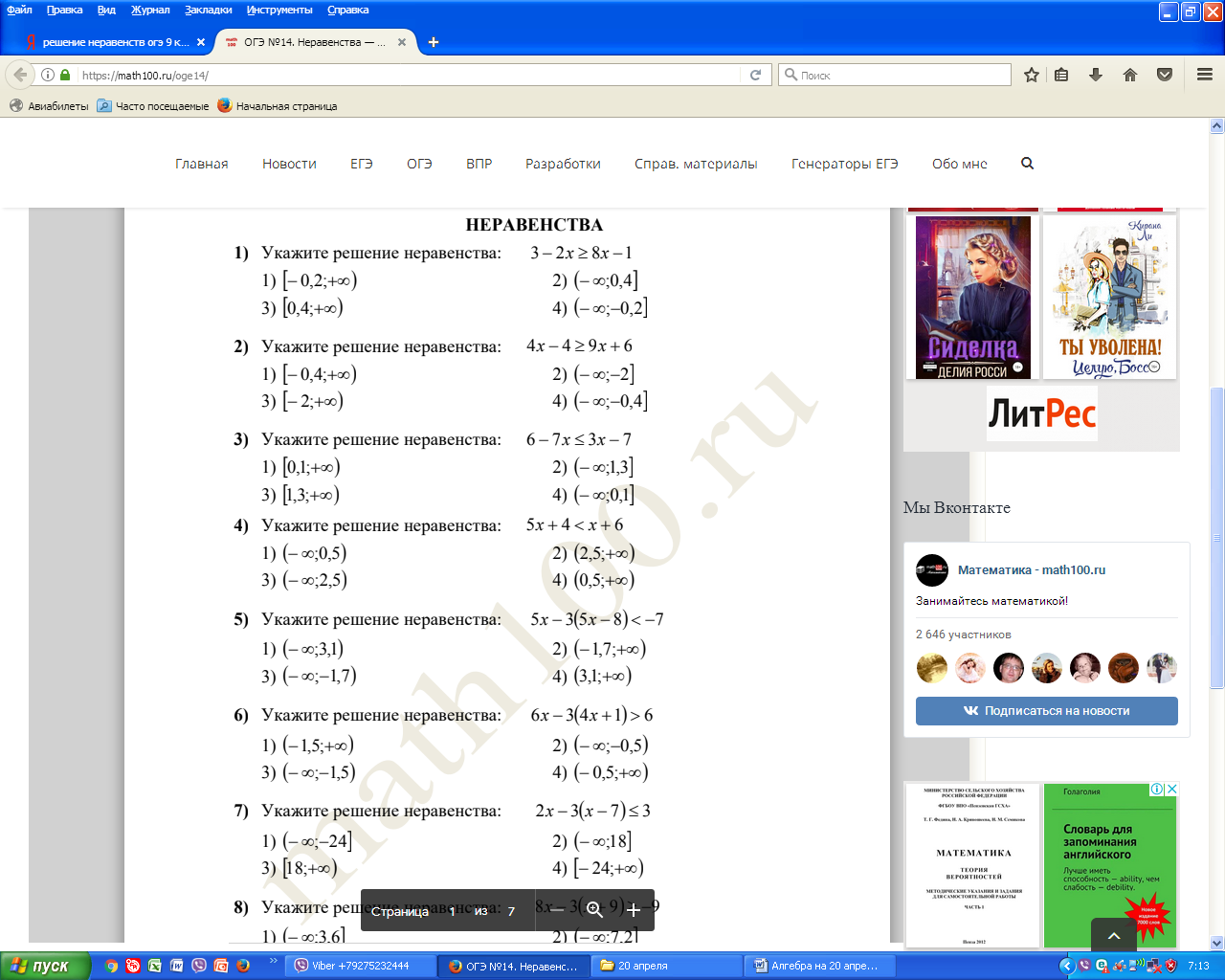 23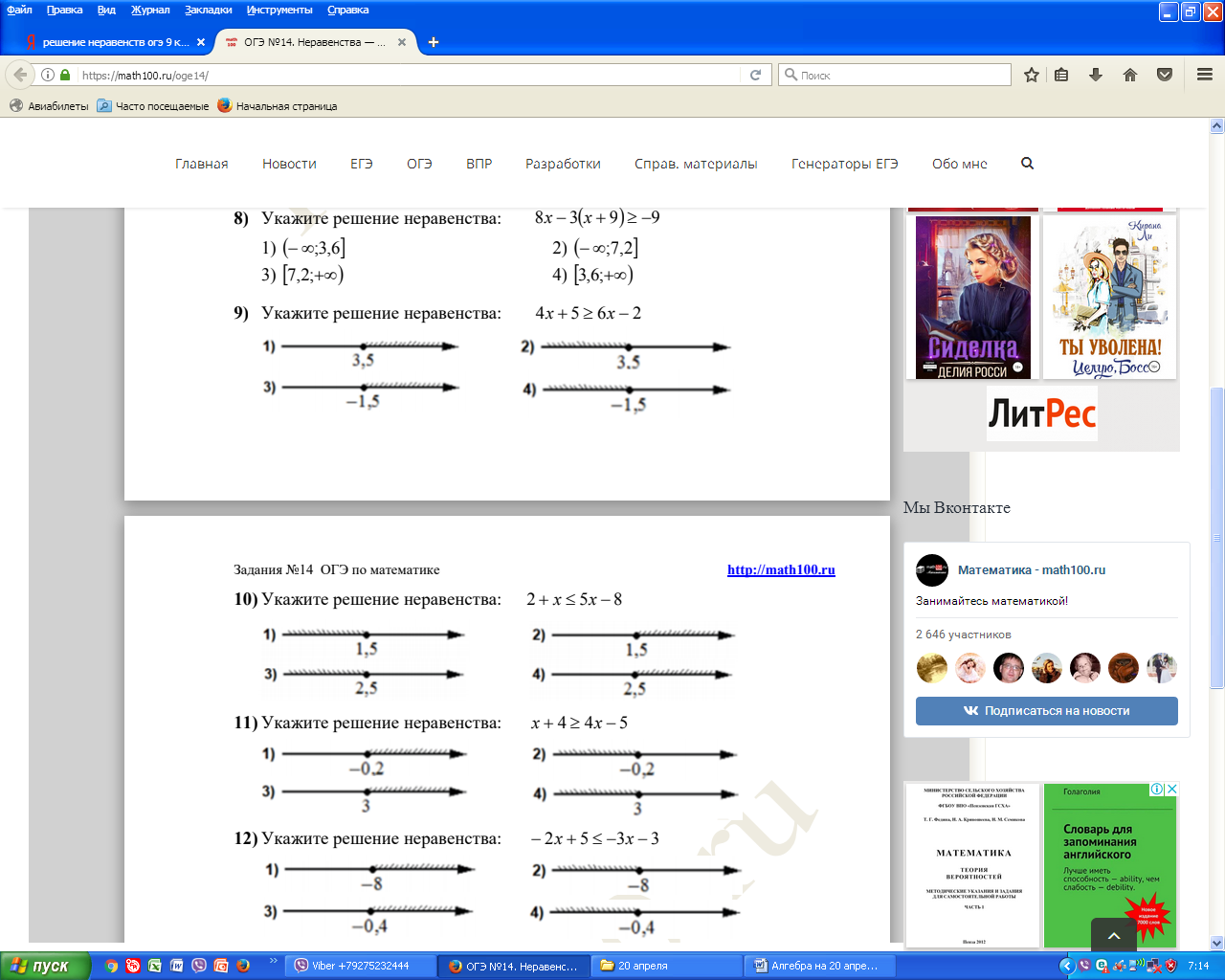 4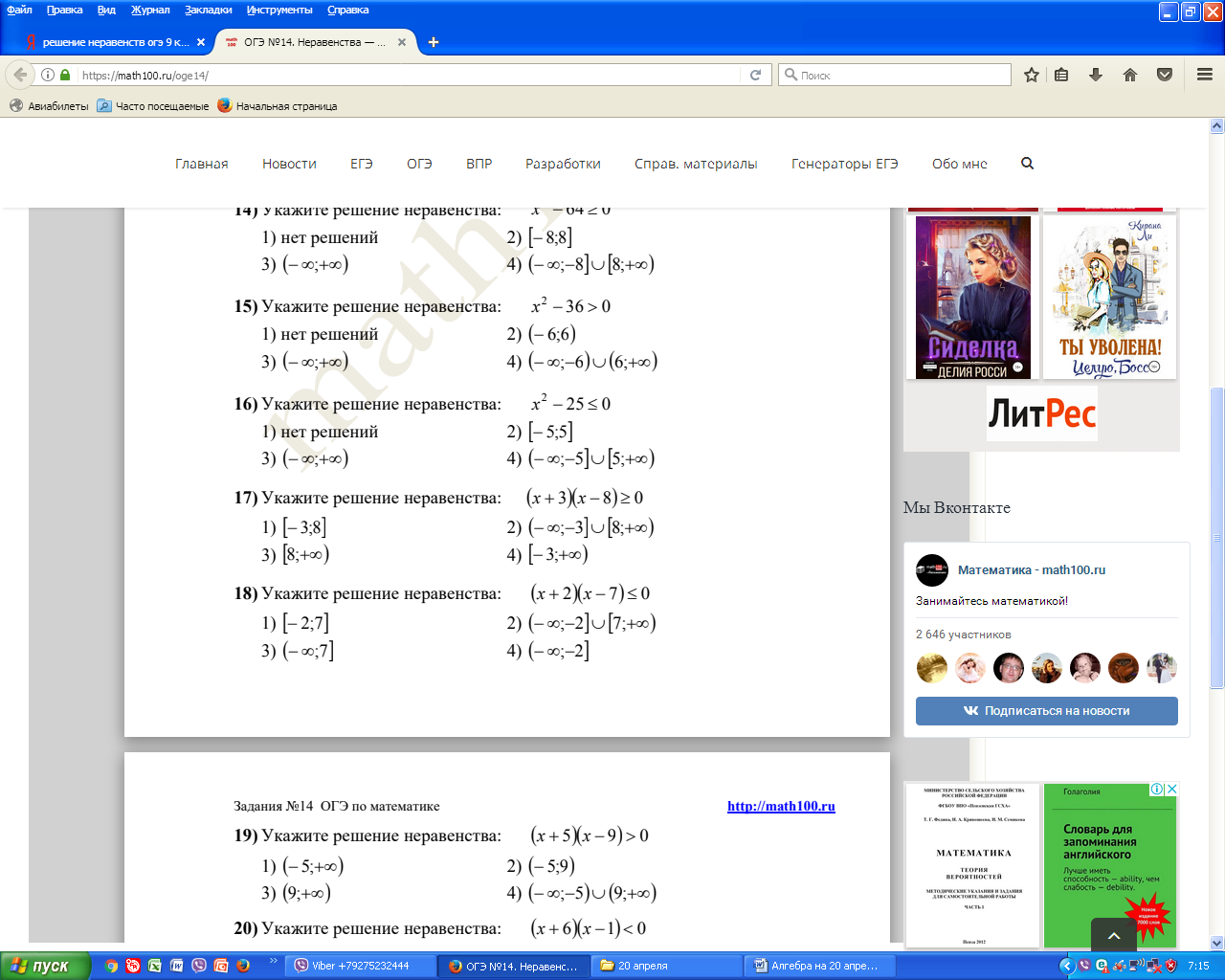 5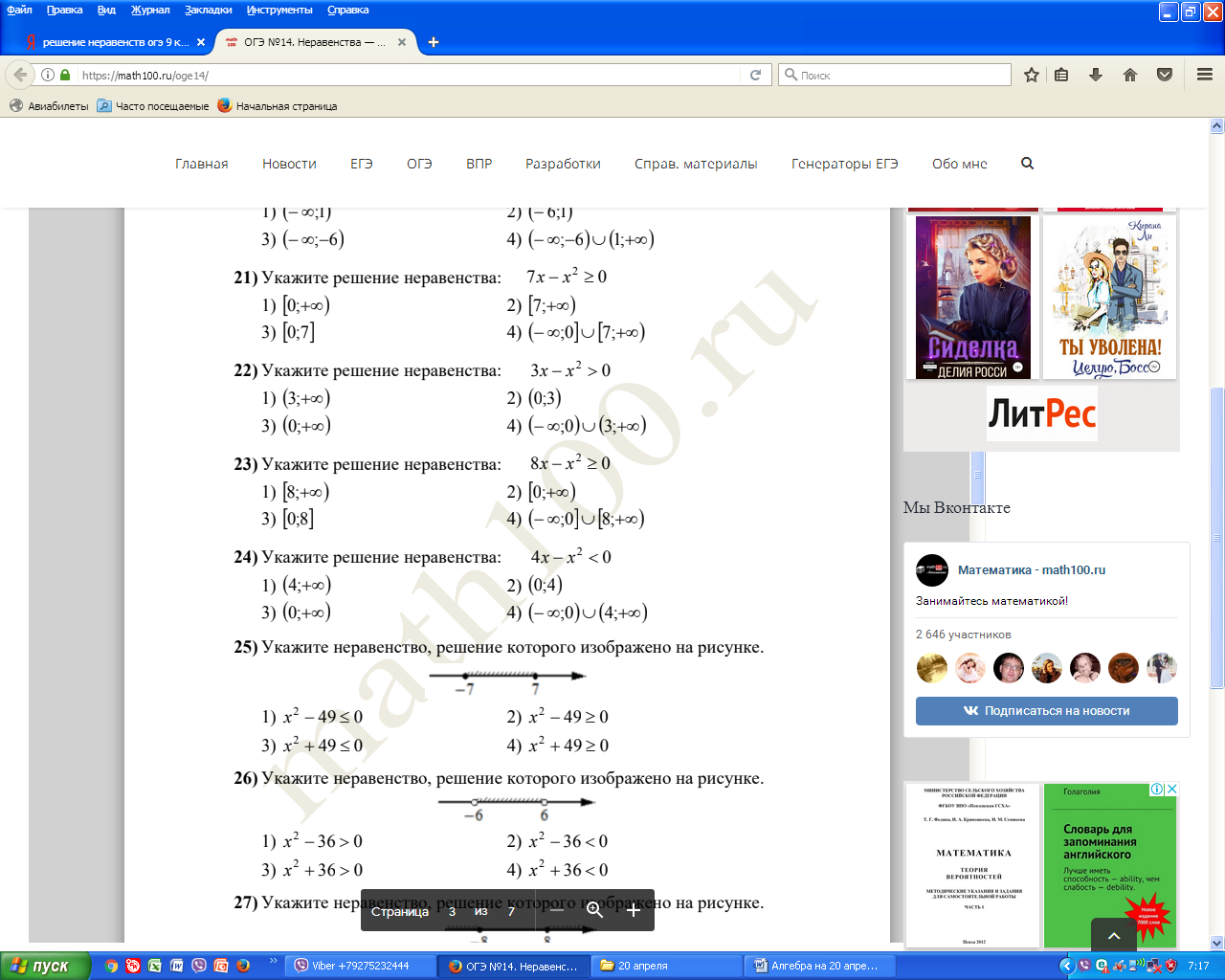 